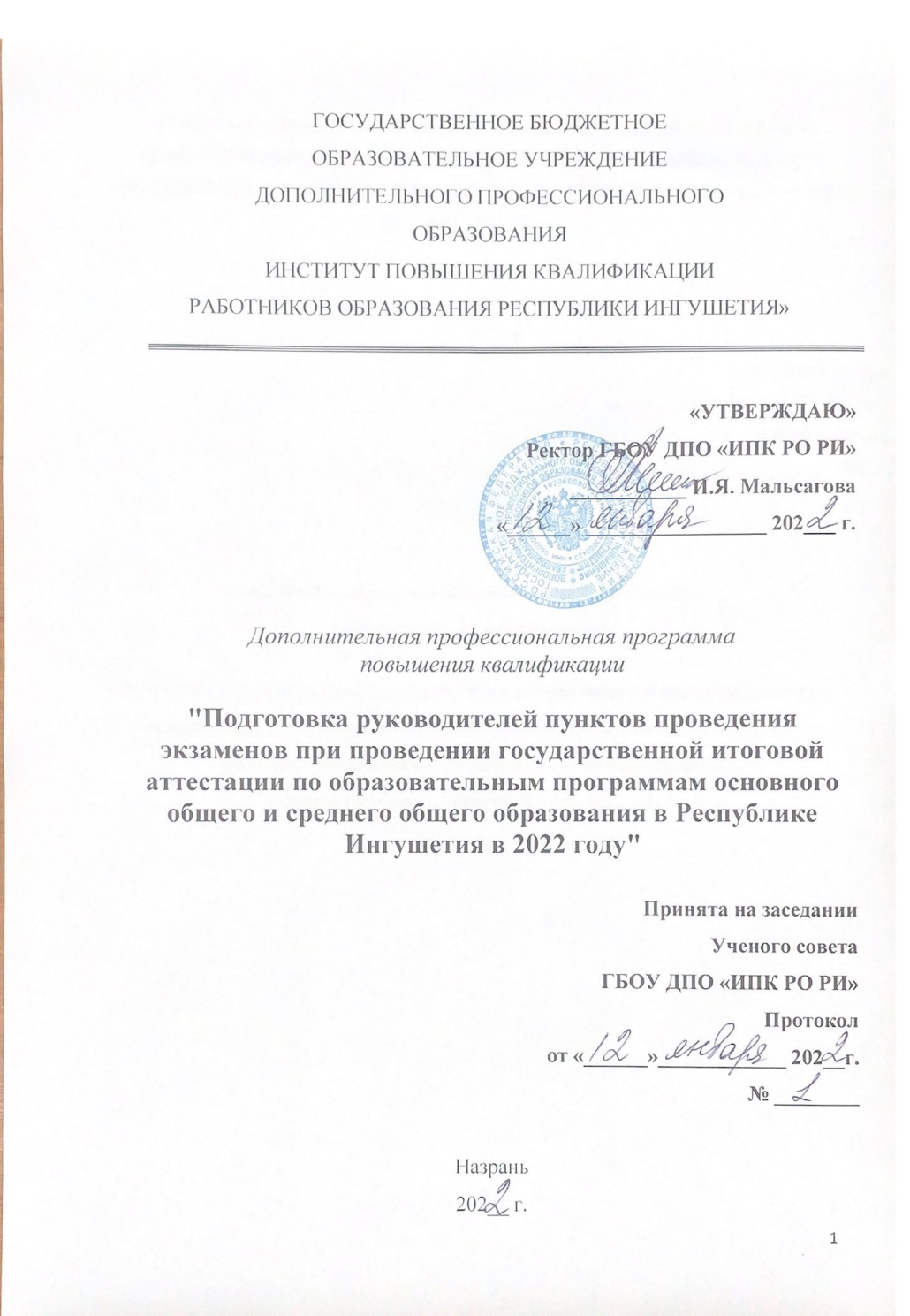 Раздел 1. «Характеристика программы»Цель реализации программы      Формирование/совершенствование профессиональных компетенций руководителей пунктов проведения экзаменов (далее – ППЭ, привлекаемых к проведению государственной итоговой аттестации обучающихся по образовательным программам основного общего и среднего общего образования (далее – ГИА-9/ГИА-11) при проведении ГИА-9/ГИА-11 в Республике Ингушетия. Совершенствуемые компетенцииПланируемые результаты обучения1.3. Категория обучающихся: уровень образования – высшее образование, область профессиональной деятельности – основное общее, среднее общее образование. 1.4. Формы обучения: очная с применением дистанционных образовательных технологий и электронного обучения. 1.5. Трудоемкость программы: 24 часа. 1.6. Режим занятий: длительность одного занятия не более 4 часов. Доступ к региональной учебной платформе Государственного бюджетного   образовательного учреждения дополнительного профессионального образования «Институт повышения квалификации работников образования Республики Ингушетия»  круглосуточно при соблюдении сроков обученияРаздел 2. «Содержание программы»2.1. Учебный (тематический) план2.2. Учебная программаРаздел 3. «Формы аттестации и оценочные материалы»     В процессе освоения программы планируется проведение контроля успеваемости.Контроль успеваемости проводится в форме тестирования. Входное тестирование проводится с целью определения имеющегося у слушателя уровня профессиональных знаний, умений и предполагает выполнение на учебной платформе теста из 20 тестовых заданий в электронном виде с использованием одного или нескольких типов заданий с выбором одного или нескольких вариантов ответа. Критерии оценивания: во входном тестировании предусмотрена оценка 1 балл за каждый верный ответ на тестовое задание при возможном максимальном количестве баллов – 20. Тест считается пройденным при успешном выполнении слушателем не менее 60% тестовых заданий. Оценивание: «зачтено»/ «не зачтено». С целью определения качества освоения дополнительной профессиональной программы повышения квалификации осуществляется проведение сравнительного анализа данных входного тестирования и результатов итоговой аттестации. Итоговая аттестация. Итоговая аттестация проводится в виде аттестационного испытания – зачета. Зачет проводится в форме тестирования в электронном виде с использованием одного или нескольких типов заданий с выбором одного или нескольких вариантов ответа, установления верной последовательности ответов, установления верного соответствия вариантов ответов. Требования: Структура теста аналогична структуре учебного (тематического) плана: в тесте представлены вопросы по всем темам и разделам, изучаемым в каждом модуле учебного (тематического) плана. Для проведения тестирования используется тест, состоящий из 30 тестовых заданий, которые выбираются автоматически из банка заданий в соответствии со спецификацией вопросов для руководителей ППЭ Рекомендуемое время проведения тестирования – 45 минут. Критерии оценивания: Оценка «зачтено» – при 80% и более правильных ответов в тесте. Оценивание: «зачтено» / «не зачтено». Раздел 4. «Организационно-педагогические условия реализации программы»4.1. Учебно-методическое обеспечение и информационное обеспечение программыНормативные правовые акты и инструктивные документы: 1. Федеральный закон от 29.12.2012 № 273-ФЗ «Об образовании в Российской Федерации» [Электронный ресурс] URL: https://base.garant.ru/77308190/ (дата обращения: 20.09.2022). 2. Федеральный закон от 27.07.2006 № 152-ФЗ «О персональных данных» [Электронный ресурс] URL: http://www.consultant.ru/document/cons_doc_LAW_61801/ (дата обращения: 20.09.2022). 3. Федеральный закон от 27.07.2006 № 149-ФЗ «Об информации, информационных технологиях и защите информации» [Электронный ресурс] URL: http://www.consultant.ru/document/cons_doc_LAW_61798/ (дата обращения: 20.09.2022). 4. Постановление Правительства Российской Федерации от 01.11.2012 № 1119 «Об утверждении требований к защите персональных данных при их обработке в информационных системах персональных данных». [Электронный ресурс] URL: http://base.garant.ru/70252506/ (дата обращения: 20.09.2022). 5. Федеральный закон от 30.12.2001 № 195 «Кодекс Российской Федерации об административных правонарушениях». [Электронный ресурс] URL: http://www.consultant.ru/document/cons_doc_LAW_34661/ (дата обращения: 20.09.2022). 6. Приказ Министерства образования и науки Российской Федерации от 28.06.2013 № 491 «Об утверждении порядка аккредитации граждан в качестве общественных наблюдателей при проведении государственной итоговой аттестации по образовательным программам основного общего и среднего общего образования, всероссийской олимпиады школьников и олимпиад школьников». [Электронный ресурс] URL: https://www.mos.ru/donm/documents/normativnye-pravovye-akty/view/167765220/ (дата обращения: 20.09.2022). 7. Приказ Федеральной службы по надзору в сфере образования и науки от 17.12.2013 № 1274 «Об утверждении Порядка разработки, использования и хранения контрольных измерительных материалов при проведении государственной итоговой аттестации по образовательным программам основного общего образования и Порядка разработки, использования и хранения контрольных измерительных материалов при проведении государственной итоговой аттестации по образовательным программам среднего общего образования». [Электронный ресурс] URL: https://base.garant.ru/70611022/ (дата обращения: 20.09.2022). № п/пКомпетенцияКод трудовых функцийНаправление подготовки «Педагогическое образование» 44.04.01№ п/пКомпетенцияКод трудовых функцийКод компетенции1Способен осуществлять и оптимизировать профессиональную деятельность в соответствии с нормативными правовыми актами в сфере образования и нормами профессиональной этикиА/01.6 В/02.6 В/03.6ОПК-12Способен планировать и организовать взаимодействия участников образовательных отношенийА/01.6 В/02.6 В/03.6ОПК-7№Знать - уметьНаправление подготовки «Педагогическое образование» 44.04.01№Знать - уметьКод компетенцииЗнать: Нормативные правовые акты (далее – НПА), определяющие порядок, процедуру подготовки и проведения ГИА-9/ ГИА-11, в том числе как части учебного процесса. Применяемые при проведении ГИА9/ГИА-11 технологии. Нормативные правовые документы и инструктивные материалы, необходимые для подготовки организаторов в ППЭ. Уметь: Ориентироваться в актуальных нормативных правовых документах федерального и регионального уровней, регламентирующих деятельность по подготовке и проведению ГИА-9/ГИА-11.ОПК-1Знать: Требования к организации, подготовке помещений, техническому оснащению ППЭ с учетом специфики назначения помещений, категорий участников, формы ГИА-9, в соответствии с применяемыми в ППЭ технологиями (получение экзаменационных материалов (далее – ЭМ) по сети Интернет, печать ЭМ в аудиториях, сканирование ЭМ в ППЭ). Организационно-технологическую процедуру проведения экзамена на подготовительном этапе. НПА в части подготовки мероприятий в ППЭ. Порядок получения ЭМ по сети Интернет. Организационно-технологическую процедуру проведения ГИА-9 в день проведения экзамена на этапе организации входа в ППЭ, инструктажа участников, печати полного комплекта ЭМ в аудитории ППЭ, процедуры проведения экзамена, завершения экзамена в аудитории. Формы обеспечения объективности при проведении экзамена ГИА-9: видеонаблюдение в ППЭ, общественное наблюдение. НПА в части проведения экзамена ГИА-9 в ППЭ. Алгоритм передачи ЭМ из аудитории в помещение для руководителя ППЭ. Порядок сбора, комплектования и упаковки для дальнейшей обработки и передачи на хранение ЭМ. Схему действий при переводе бланков ответов участников основного государственного экзамена (далее – ОГЭ), протоколов и ведомостей, используемых в ППЭ в электронный вид в ППЭ. Процесс передачи электронных образов бланков и форм для дальнейшей обработки и подтверждения статусов о завершении экзаменов и о передаче электронных образов бланков. Порядок подачи апелляции о нарушении установленного порядка проведения ГИА-9. НПА, регламентирующие проведение этапа завершения экзамена в ППЭ ГИА-9. Административную ответственность, предусмотренную Кодексом Российской Федерации об административных правонарушениях и дисциплинарную ответственность работников образовательных организаций, направляемых для участия в проведении ГИА-9; действия сотрудников ППЭ при возникновении чрезвычайных непредвиденных ситуаций. Уметь: Проектировать деятельность работников по подготовке ППЭ в заданных условиях: с учетом специфики назначения помещений, категорий участников, формы ГИА-9, проводимых в ППЭ экзаменов по учебным предметам, применяемых в ППЭ технологий. Разрабатывать планы последовательных действий работников ППЭ ГИА-9 в части подготовительных мероприятий в день проведения экзамена. Работать с формами, используемыми на подготовительном этапе в день проведения экзамена в ППЭ. Составлять планы последовательных действий работников на этапе проведения ГИА-9 в ППЭ в день проведения экзамена, на этапе организации входа в ППЭ, инструктажа участников, печати полного комплекта ЭМ в аудитории ППЭ, процедуры проведения экзамена, завершения экзамена в аудитории. Осуществлять контроль соблюдения порядка проведения ГИА-9. Работать с ведомостями, протоколами и актами, используемыми в ППЭ. Разрабатывать планы последовательных действий работников ППЭ на этапе завершения экзамена: сбор ЭМ, перевод ЭМ в электронный вид, комплектование и упаковка ЭМ для дальнейшей обработки и передачи на хранение, передача электронных образов бланков. Организовывать деятельность работников ППЭ при подаче участником апелляции о нарушении установленного порядка проведения ГИА-9. Работать с ведомостями, протоколами и актами, используемыми в ППЭ на этапе завершения экзамена в ППЭ ГИА-9. Следовать плану последовательных действий в ППЭ в случае возникновения чрезвычайных непредвиденных ситуаций при проведении ГИА-9.ОПК-1, ОПК-7Знать: Особенности процедуры проведения ОГЭ в компьютерной форме по иностранным языкам, географии, физике и информатике и ИКТ. Уметь: Работать со специализированным программным обеспечением по проведению экзамена. Анализировать действия работников ППЭ (находить ошибки, выстраивать верную последовательность действий) при проведении ОГЭ в компьютерной форме по иностранным языкам, географии, физике, информатике и ИКТ, в том числе при возникновении нештатных ситуаций. Проектировать деятельность по предупреждению возникновения нештатных ситуаций. Работать с ведомостями, протоколами и актами, используемыми в ППЭ при проведении ОГЭ в компьютерной форме по иностранным языкам, географии, физике и информатике и ИКТОПК-1, ОПК-7Знать: Требования к организации, подготовке помещений, техническому оснащению ППЭ с учетом специфики назначения помещений, категорий участников, формы ГИА-11, в соответствии с применяемыми в ППЭ технологиями (получение ЭМ по сети Интернет, печать ЭМ в аудиториях, сканирование ЭМ в ППЭ). Организационно-технологическую процедуру проведения экзамена на подготовительном этапе. НПА в части подготовки мероприятий в ППЭ. Порядок получения ЭМ по сети Интернет. Организационно-технологическую процедуру проведения ГИА-11 в день проведения экзамена на этапе организации входа в ППЭ, инструктажа участников, печати полного комплекта ЭМ в аудитории ППЭ, процедуры проведения экзамена, завершения экзамена в аудитории. Формы обеспечения объективности при проведении экзамена ГИА-11: видеонаблюдение в ППЭ, общественное наблюдение. НПА в части проведения экзамена ГИА-11 в ППЭ. Алгоритм передачи ЭМ из аудитории в помещение для руководителя ППЭ. Порядок сбора, комплектования и упаковки для дальнейшей обработки и передачи на хранение ЭМ. Схему действий при переводе бланков ответов участников единого государственного экзамена (далее – ЕГЭ), протоколов и ведомостей, используемых в ППЭ в электронный вид в ППЭ. Процесс передачи электронных образов бланков и форм для дальнейшей обработки и подтверждения статусов о завершении экзаменов и о передаче электронных образов бланков. Порядок подачи апелляции о нарушении установленного порядка проведения ГИА-11. НПА, регламентирующие проведение этапа завершения экзамена в ППЭ ГИА-11. Административную ответственность, предусмотренную Кодексом Российской Федерации об административных правонарушениях и дисциплинарную ответственность, работников образовательных организаций, направляемых для участия в проведении ГИА-11; действия сотрудников ППЭ при возникновении чрезвычайных непредвиденных ситуаций. Уметь: Проектировать деятельность работников по подготовке ППЭ в заданных условиях: с учетом специфики назначения помещений, категорий участников, формы ГИА-11, проводимых в ППЭ экзаменов по учебным предметам, применяемых в ППЭ технологий. Разрабатывать планы последовательных действий работников ППЭ ГИА-11 в части подготовительных мероприятий в день проведения экзамена. Работать с формами, используемыми на подготовительном этапе в день проведения экзамена в ППЭ. Составлять планы последовательных действий работников на этапе проведения ГИА-11 в ППЭ в день проведения экзамена на этапе организации входа в ППЭ, инструктажа участников, печати полного комплекта ЭМ в аудитории ППЭ, процедуры проведения экзамена, завершения экзамена в аудитории. Осуществлять контроль соблюдения порядка проведения ГИА-11. Работать с ведомостями, протоколами и актами, используемыми в ППЭ. Разрабатывать планы последовательных действий работников ППЭ на этапе завершения экзамена: сбор ЭМ, перевод ЭМ в электронный вид, комплектование и упаковка ЭМ для дальнейшей обработки и передачи на хранение, передача электронных образов бланков и статусов в системе «Мониторинг». Организовывать деятельность работников ППЭ при подаче участником апелляции о нарушении установленного порядка проведения ГИА-11. Работать с ведомостями, протоколами и актами, используемыми в ППЭ на этапе завершения экзамена в ППЭ ГИА-11. Следовать плану последовательных действий в ППЭ в случае возникновения чрезвычайных непредвиденных ситуаций при проведении ГИА-11ОПК-1, ОПК-7Знать: Особенности процедуры проведения ЕГЭ в компьютерной форме по информатике и ИКТ, а также иностранным языкам (разделы «Аудирование» и «Говорение»). Уметь: Работать со специализированным программным обеспечением по проведению экзамена. Анализировать действия работников ППЭ (находить ошибки, выстраивать верную последовательность действий) при проведении ЕГЭ в компьютерной форме по информатике и ИКТ, а также иностранным языкам (разделы «Аудирование» и «Говорение»), в том числе при возникновении нештатных ситуаций. Проектировать деятельность по предупреждению возникновения нештатных ситуаций. Работать с ведомостями, протоколами и актами, используемыми в ППЭ при проведении ЕГЭ в компьютерной форме по информатике и ИКТ, а также иностранным языкам (разделы «Аудирование» и «Говорение»).ОПК-1, ОПК-7Знать: Особенности процедуры проведения ГИА-9/ГИА-11 для участников с ограниченными возможностями здоровья, инвалидов, детей-инвалидов (далее – участники с ОВЗ), в том числе в форме государственного выпускного экзамена (далее – ГВЭ). Порядок организации и проведения ГИА-9/ГИА-11 в ППЭ на дому.Уметь: Проектировать схемы действий работников ППЭ по обеспечению условий, учитывающих состояние здоровья, особенности психофизического развития участников ГИА-9/ГИА-11, а также при организации ППЭ на дому. Анализировать действия работников ППЭ (находить ошибки, выстраивать верную последовательность действий) в рамках нештатных ситуаций.ОПК-1, ОПК-7Знать: Содержание учебной программы и учебных материалов, разработанных для подготовки организаторов в аудитории и организаторов вне аудитории ППЭ. Алгоритмы проектирования учебных занятий для проведения обучения организаторов ППЭ. Уметь: Проектировать учебные занятия для организаторов в ППЭ с применением практико-ориентированных методов, с учетом формы каждого занятия, изучаемой темы и количества слушателей в группе.ОПК-1, ОПК-7№Наименование разделов (модулей) и темТрудоемкостьАудиторные учебные занятияАудиторные учебные занятияВнеауди-торная работаФормыаттестации иконтроля№Наименование разделов (модулей) и темТрудоемкостьЛекция Практическое занятиеСамостоятельная работа1Входной контроль11Входное тестирование2Тема 1. Нормативно-правовые акты (далее – НПА), регламентирующие порядок и процедуру проведения ГИА-9/ГИА-11. Общие положения113Тема 2. Организация и проведение ГИА-9 в ППЭ на базе образовательных организаций. Административная ответственность, предусмотренная Кодексом Российской Федерации об административных правонарушениях и дисциплинарная ответственность работников ППЭ ГИА-9; действия сотрудников ППЭ при возникновении чрезвычайных непредвиденных ситуаций52124Тема 3. Технологические и процедурные особенности проведения ОГЭ в компьютерной форме2,510,515Тема 4. Организация и проведение ГИА-11 в ППЭ на базе образовательных организаций. Административнаяответственность, предусмотренная Кодексом Российской Федерации об административных правонарушениях и дисциплинарная ответственность работников ППЭ ГИА -11; действия сотрудников ППЭ при возникновении чрезвычайных непредвиденных ситуаций.52126Тема 5. Технологические и процедурные особенности проведения ЕГЭ в компьютерной форме .2,510,517Тема 6. Особенности организации и проведения ГИА -9/ГИА -11 для участников с ОВЗ. Особенности процедуры проведения ГВЭ в ППЭ. Проведение ГИА -9/ГИА -11 в ППЭ на дому.2,51,518Тема 7. Обучение организаторов в аудитории и организаторов вне аудитории ППЭ ГИА -9/ ГИА -11.3,521,59Итоговая аттестация1тестированиеИтого:2466,510,5Темы Виды учебных занятий, учебных работСодержаниеВходной контрольСамостоятельная работа (1 час)Входное тестирование Входной контроль в форме электронного тестирования с целью определения начального уровня знаний лиц, привлекаемых к проведению ГИА-9/ГИА-11 в качестве руководителей ППЭ.Тема 1. Нормативно-правовые акты, регламентирующие порядок и процедуры проведения ГИА-9/ГИА-11. Общие положения.Лекция (2 часа)Ознакомление с видеолекцией по теме. Самостоятельное изучение НПА, регламентирующих проведение ГИА-9/ГИА-11, инструктивных методических материалов для работников ППЭ по процедуре подготовки и проведения ГИА-9/ГИА-11 в формах ОГЭ/ЕГЭ и ГВЭ. Ознакомление с официальными информационными ресурсами по вопросам организации и проведения ГИА-9/ГИА-11. Тема 2. Организация и проведение ГИА-9 в ППЭ на базе образовательных организаций. Административная ответственность, предусмотренная Кодексом Российской Федерации об административных правонарушениях и дисциплинарная ответственность работников ППЭ ГИА-9; действия сотрудников ППЭ при возникновении чрезвычайных непредвиденных ситуаций.Лекция (2 часа)Организационно-технологическая процедура проведения экзамена на подготовительном этапе. Анализ НПА в части подготовки мероприятий в ППЭ. Разработка планов последовательных действий работников в рамках заданных тем/ситуаций, поиск ошибок в предложенных планах. Заполнение шаблонов форм, используемых при проведении экзамена в ППЭ: ведомостей, протоколов и актов, служебных записок. Моделирование ситуаций для заполнения форм. Моделирование порядка получения ЭМ по сети Интернет. Проведение ГИА-9 в ППЭ: Организация входа участников в ППЭ: проверка документов, удостоверяющих личность, наличия участников в списках распределения в ППЭ, проверка наличия средств, запрещенных к использованию на экзамене. Распределение участников по аудиториям ППЭ. Изучение процедуры проведения экзамена на этапе выполнения участниками экзаменационной работы. Общественное наблюдение в ППЭ. Требования к присутствию представителей средств массовой информации (далее – СМИ) в ППЭ. Контроль отсутствия посторонних лиц в ППЭ, соблюдения лицами, привлекаемыми к проведению ГИА-9, порядка проведения ГИА-9. Нарушения порядка проведения ГИА-9 участниками экзамена и лицами, привлекаемыми к проведению ГИА-9: действия работников ППЭ, документационное сопровождение, подача апелляции о нарушении порядка проведения ГИА-9. Досрочное завершение экзамена участником по уважительной причине: действия работников ППЭ, документационное сопровождение. Распределение участников экзамена по рабочим местам в аудитории. Инструктаж участников экзамена, заполнение регистрационных полей бланков участниками экзамена. Выдача дополнительного бланка ответов. Ознакомление с процедурой завершения экзамена в ППЭ. Порядок завершения экзамена в аудитории ППЭ: объявление о скором завершении и о завершении выполнения экзаменационной работы, сбор ЭМ, оформление необходимых ведомостей, протоколов и др. Передача ЭМ из аудитории в помещение для руководителя ППЭ. Комплектование ЭМ: для передачи в помещение руководителя ППЭ. Функциональные обязанности руководителя ППЭ, члена государственной экзаменационной комиссии (далее – ГЭК), организаторов в ППЭ при завершении экзамена в аудитории ППЭ и в ППЭ. Документационное сопровождение данного этапа проведения экзамена. Административная ответственность, предусмотренная Кодексом Российской Федерации об административных правонарушениях и дисциплинарная ответственность работников образовательных организаций, направляемых для участия в проведении ГИА-9. Действия работников ППЭ при возникновении чрезвычайных непредвиденных ситуаций (при обнаружении письменных заметок на руке участника (в том числе в процессе их нанесения), при попытке (в том числе непреднамеренной) выхода в Интернет участником экзамена и др.). Анализ методических рекомендаций о порядке подготовки помещений ППЭ: подготовка материально-технических условий для проведения ГИА-9 (ОГЭ, ГВЭ), в соответствии с применяемыми в ППЭ технологиями. Подготовка схем и алгоритмов последовательных действий работников ППЭ, на примерах, заданных тем/ситуаций во время проведения экзамена. Работа с формами, использующимися при подготовке ППЭ – их заполнение. Тема 2. Организация и проведение ГИА-9 в ППЭ на базе образовательных организаций. Административная ответственность, предусмотренная Кодексом Российской Федерации об административных правонарушениях и дисциплинарная ответственность работников ППЭ ГИА-9; действия сотрудников ППЭ при возникновении чрезвычайных непредвиденных ситуаций.Практическое занятие (1 час)Выполнение практических заданий по организационно-технологической процедуре проведения экзамена на подготовительном этапе. Разработка планов последовательных действий работников в части организационно-технологической подготовки к проведению экзамена, регистрация лиц, привлекаемых к проведению ГИА-9, инструктаж, назначение ответственных организаторов в аудитории, контроль отсутствия посторонних лиц в ППЭ. Моделирование ситуаций для заполнения форм, используемых при проведении экзамена в ППЭ. Анализ документационного сопровождения этапа. Рассмотрение и обсуждение этапов организации и проведения ГИА-9 в ППЭ. Последовательное изложение действий работников ППЭ в рамках заданных ситуаций. Сопоставление предложенных действий c функциональными обязанностями работников ППЭ. Соблюдение специалистами профессиональной и служебной этики, морально-этических норм при проведении экзамена. Моделирование нештатных ситуаций. Ознакомление с теоретическим материалом и выполнение практических заданий по изучаемой темеТема 2. Организация и проведение ГИА-9 в ППЭ на базе образовательных организаций. Административная ответственность, предусмотренная Кодексом Российской Федерации об административных правонарушениях и дисциплинарная ответственность работников ППЭ ГИА-9; действия сотрудников ППЭ при возникновении чрезвычайных непредвиденных ситуаций.Самостоятельная работа (2 часа)Самостоятельная работа на тему: «Готовность ППЭ: использование нормативных правовых актов и инструктивно-методической документации регионального и федерального уровней, регламентирующих деятельность работников ППЭ на этапе подготовки ППЭ»: анализ НПА и инструктивно-методической документации в соответствии с полученным заданием (готовность ППЭ к экзаменам по различным учебным предметам, формам проведения ГИА-9, с учетом специфики назначения помещения, в котором организуется ППЭ и прочими условиями, отраженными в задании). Рассмотрение НПА в части подготовительных мероприятий в ППЭ. Ознакомление с формами, используемыми при проведении экзамена в ППЭ: ведомости, протоколы и акты, служебные записки. Ознакомление с теоретическим материалом и выполнение практических заданий по изучаемой теме. Работа с кейсами на тему «Действия работников ППЭ при возникновении нештатных ситуаций». Тема 3. Технологические и процедурные особенности проведения ОГЭ в компьютерной форме.Лекция (1 час)Особенности проведения ОГЭ по информатике и ИКТ, географии, физике, иностранным языкам в компьютерной форме. Техническая подготовка и контроль технической готовности ППЭ: материально-техническое обеспечение ППЭ, функции работников ППЭ. Процедура проведения экзаменаТема 3. Технологические и процедурные особенности проведения ОГЭ в компьютерной форме.Практическое занятие (0,5 часа)Анализ инструкций для работников ППЭ, используемых при проведении экзаменов в компьютерной форме. Построение плана последовательных действий работников ППЭ на всех этапах подготовки и проведения экзамена в компьютерной форме по информатике и ИКТ, географии, физике, иностранным языкам. Подбор примеров нештатных ситуаций, возникающих в ходе проведения экзамена в компьютерной форме. Анализ и обсуждение примеров нештатных ситуаций, действий работников по их разрешению и/или предупреждениюТема 3. Технологические и процедурные особенности проведения ОГЭ в компьютерной форме.Самостоятельная работа (1 час)Ознакомление с принципами работы программного обеспечения, ознакомление с обучающими видеороликами по процедуре проведения экзамена. Сопоставление предложенных действий работников ППЭ на различных этапах подготовки и проведения экзамена. Функциональные обязанности руководителя ППЭ, члена ГЭК, организаторов в ППЭ при проведении экзамена. Тема 4. Организация и проведение ГИА-11 в ППЭ на базе образовательных организаций. Административная ответственность, предусмотренная Кодексом Российской Федерации об административных правонарушениях и дисциплинарная ответственность работников ППЭ ГИА-11; действия сотрудников ППЭ при возникновении чрезвычайных непредвиденных ситуаций.Лекция (2 часа)Организационно-технологическая процедура проведения экзамена на подготовительном этапе. Анализ нормативных правовых актов в части подготовки мероприятий в ППЭ. Разработка планов последовательных действий работников в рамках заданных тем/ситуаций, поиск ошибок в предложенных планах. Заполнение шаблонов форм, используемых при проведении экзамена в ППЭ: ведомостей, протоколов и актов, служебных записок. Моделирование ситуаций для заполнения форм. Моделирование порядка получения ЭМ по сети Интернет. Проведение ГИА-11 в ППЭ: Организация входа участников в ППЭ: проверка документов, удостоверяющих личность, наличия участников в списках распределения в ППЭ, проверка наличия средств, запрещенных к использованию на экзамене, распределение участников по аудиториям ППЭ. Изучение процедуры проведения экзамена на этапе выполнения участниками экзаменационной работы. Общественное наблюдение в ППЭ. Требования к присутствию представителей СМИ в ППЭ. Контроль отсутствия посторонних лиц в ППЭ, соблюдения лицами, привлекаемыми к проведению ГИА-11, порядка проведения ГИА-11. Нарушения порядка проведения ГИА-11 участниками экзамена и лицами, привлекаемыми к проведению ГИА-11: действия работников ППЭ, документационное сопровождение, подача апелляции о нарушении порядка проведения ГИА-11. Досрочное завершение экзамена участником по уважительной причине: действия работников ППЭ, документационное сопровождение. Распределение участников экзамена по рабочим местам в аудитории. Инструктаж участников экзамена, заполнение регистрационных полей бланков участниками экзамена. Выдача дополнительного бланка ответов. Ознакомление с процедурой завершения экзамена в ППЭ. Порядок завершения экзамена в аудитории ППЭ: объявление о скором завершении и о завершении выполнения экзаменационной работы, сбор ЭМ, оформление необходимых ведомостей, протоколов и др. Передача ЭМ из аудитории в помещение для руководителя ППЭ. Комплектование ЭМ: для передачи в помещение руководителя ППЭ и для передачи работникам Управления специальной связи (УСС). Функциональные обязанности руководителя ППЭ, члена ГЭК, организаторов в ППЭ при завершении экзамена в аудитории ППЭ и в ППЭ. Документационное сопровождение данного этапа проведения экзамена. Административная ответственность, предусмотренная Кодексом Российской Федерации об административных правонарушениях и дисциплинарная ответственность работников образовательных организаций, направляемых для участия в проведении ГИА-11. Действия работников ППЭ при возникновении чрезвычайных непредвиденных ситуаций (при обнаружении письменных заметок на руке участника (в том числе в процессе их нанесения), при попытке (в том числе непреднамеренной) выхода в Интернет участником экзамена и др.).Тема 4. Организация и проведение ГИА-11 в ППЭ на базе образовательных организаций. Административная ответственность, предусмотренная Кодексом Российской Федерации об административных правонарушениях и дисциплинарная ответственность работников ППЭ ГИА-11; действия сотрудников ППЭ при возникновении чрезвычайных непредвиденных ситуаций.Практическое занятие (1 час)Анализ методических материалов о порядке подготовки средств видеонаблюдения, помещений ППЭ: подготовка материально-технических условий для проведения ГИА-11 (ЕГЭ, ГВЭ), в соответствии с применяемыми в ППЭ технологиями (получение ЭМ по сети Интернет, печать ЭМ в аудиториях, сканирование ЭМ в ППЭ). Подготовка схем и алгоритмов последовательных действий работников ППЭ, на примерах заданных тем/ситуаций во время проведения экзамена. Работа с формами, использующимися при подготовке ППЭ – их заполнение. Отработка навыка комплектования и передачи форм по сети Интернет. Выполнение практических заданий по организационно-технологической процедуре проведения экзамена на подготовительном этапе. Анализ НПА в части подготовки мероприятий в ППЭ. Разработка планов последовательных действий работников в рамках заданных тем/ситуаций, поиск ошибок в предложенных планах. Заполнение шаблонов форм, используемых при проведении экзамена в ППЭ: ведомостей, протоколов и актов, служебных записок. Моделирование ситуаций для заполнения форм. Моделирование порядка получения ЭМ по сети Интернет. Рассмотрение и обсуждение этапов организации и проведения ГИА-11 в ППЭ. Разработка алгоритмов действий работников ППЭ при работе со Станциями, используемыми для технологии печати ЭМ в аудиториях ППЭ. Сопоставление предложенных действий c функциональными обязанностями работников ППЭ. Моделирование нештатных ситуаций. Анализ предложенных схем действий работников ППЭ в рамках нештатных ситуаций. Соблюдение специалистами профессиональной и служебной этики, морально-этических норм при проведении экзамена. Работа с кейсами на тему: «Действия работников ППЭ при возникновении нештатных ситуаций». Анализ инструкций для работников ППЭ: поиск ошибок в предложенных планах последовательных действий работников ППЭ, сопоставление категории работников ППЭ и выполняемой функции. Тема 4. Организация и проведение ГИА-11 в ППЭ на базе образовательных организаций. Административная ответственность, предусмотренная Кодексом Российской Федерации об административных правонарушениях и дисциплинарная ответственность работников ППЭ ГИА-11; действия сотрудников ППЭ при возникновении чрезвычайных непредвиденных ситуаций.Самостоятельная работа (2 часа)Ознакомление с теоретическим материалом и выполнение практических заданий по изучаемой теме. Самостоятельная работа на тему: «Готовность ППЭ: использование НПА и инструктивно-методической документации регионального и федерального уровней, регламентирующих деятельность работников ППЭ на этапе подготовки ППЭ»: анализ НПА и инструктивно-методической документации в соответствии с полученным заданием (готовность ППЭ к экзаменам по различным учебным предметам, формам ГИА-11, с учетом специфики назначения помещения, в котором организуется ППЭ и прочими условиями, отраженными в задании). Ознакомление с теоретическим материалом и выполнение практических заданий по изучаемой теме. Изучение порядка работы с аудиоинструкциями для проведения инструктажа участникам ЕГЭ. Тема 5. Технологические и процедурные особенности проведения ЕГЭ в компьютерной форме.Лекция (1 час)Рассмотрение особенностей проведения экзаменов по информатике и ИКТ, иностранным языкам в компьютерной форме. Функциональные обязанности работников ППЭ при проведении экзамена. Рассмотрение нештатных ситуаций, возникающих в ходе проведения экзамена (в том числе технических сбоев), анализ действий работников по их разрешению и/или предупреждению.Тема 5. Технологические и процедурные особенности проведения ЕГЭ в компьютерной форме.Практическое занятие (0,5 часа)Рассмотрение особенностей проведения экзамена по иностранным языкам раздел «Аудирование» (организация процедуры прослушивания аудиозаписи). Процедурные и организационные отличия проведения экзамена (раздел «Говорение») (специфика контрольных измерительных материалов (далее – КИМ), запись ответов участников экзамена и др.). Процедура проведения экзамена (раздел «Говорение») в помещении для руководителя ППЭ, в аудитории подготовки и в аудитории проведения экзамена. Функциональные обязанности работников ППЭ при проведении экзамена. Особенности подготовки ППЭ к экзамену по информатике и ИКТ в компьютерной форме. Разбор нештатных ситуаций в связи с техническими сбоями, порядок действий работников, устранение нештатных ситуаций.Тема 5. Технологические и процедурные особенности проведения ЕГЭ в компьютерной форме.Самостоятельная работа (1 час)Ознакомление с принципами работы программного обеспечения, ознакомление с обучающими видеороликами по процедуре проведения экзамена. Проектирование плана последовательных действий работников ППЭ на всех этапах подготовки и проведения экзамена в компьютерной форме в заданных нештатных ситуациях. Тема 6. Особенности организации и проведения ГИА9/ГИА-11 для участников с ОВЗ. Особенности процедуры проведения ГВЭ в ППЭ. Проведение ГИА-9/ГИА-11 в ППЭ на домуПрактическое занятие (1,5 часа)Процедура и особенности организационного и технического обеспечения экзамена для различных категорий участников с ОВЗ. Особенности организации ГВЭ в ППЭ: права участников экзамена, процедурные отличия экзамена, формы ГВЭ. Присутствие, права и обязанности ассистентов. Распределение участников по рабочим местам. Инструктаж участников. Особенности комплектации и упаковки экзаменационных работ отдельных категорий участников с ОВЗ, в том числе участников ГИА-11 в форме ГВЭ.Тема 6. Особенности организации и проведения ГИА9/ГИА-11 для участников с ОВЗ. Особенности процедуры проведения ГВЭ в ППЭ. Проведение ГИА-9/ГИА-11 в ППЭ на домуСамостоятельная работа (1 час)Рассмотрение этапов проведения ГВЭ в ППЭ. Анализ предложенных схем действий организаторов в аудитории в рамках нештатных ситуаций. Составление планов последовательных действий работников в рамках заданных условий: по организации ОГЭ/ЕГЭ для различных категорий участников с ОВЗ, по организации и проведению ГИА-9/ГИА-11 в ППЭ на дому. Тема 7. Обучение организаторов в аудитории и организаторов вне аудитории ППЭ ГИА-9/ГИА-11.Практическое занятие (2 часа)Ознакомление с программой подготовки организаторов в аудитории и организаторов вне аудитории ППЭ. Формирование оптимального состава группы слушателей (с учетом опыта участия в ГИА-9/ГИА-11, категории работников ППЭ и пр.). Проектирование учебных занятий для организаторов в ППЭ с применением практико-ориентированных методов, с учетом формы каждого занятия, изучаемой темы и количества слушателей в группе. Алгоритмы проектирования учебных занятий для проведения обучения организаторов ППЭ. Проверка результатов контрольных процедур для организаторов в ППЭ с целью оптимального построения занятия и взаимодействия с аудиторией в части разъяснения вопросов по теме проводимого занятияТема 7. Обучение организаторов в аудитории и организаторов вне аудитории ППЭ ГИА-9/ГИА-11.Самостоятельная работа (1,5 часа)Разработка плана занятия для организаторов в ППЭ. Подготовка сценария занятия на тему: «Организация и проведение ГИА-9/ГИА-11 в ППЭ. Функциональные обязанности организаторов в и вне аудитории». Итоговая аттестацияСамостоятельная работа (1 час)Тестирование 